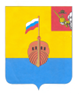 РЕВИЗИОННАЯ КОМИССИЯ ВЫТЕГОРСКОГО МУНИЦИПАЛЬНОГО РАЙОНА162900, Вологодская область, г. Вытегра, пр. Ленина, д.68тел. (81746) 2-22-03 факс (81746) ______,       e-mail: revkom@vytegra-adm.ruЗАКЛЮЧЕНИЕпо результатам финансово – экономической экспертизы проекта постановления Администрации сельского поселения Андомское «Об утверждении муниципальной программы «Благоустройство территории, реконструкция и ремонт сетей уличного и внутридворового освещения муниципального образования сельское поселение Андомское на 2021 – 2023 годы»    30.12.2020 г.                                                                         г. Вытегра          Заключение Ревизионной комиссии Вытегорского муниципального района на проект постановления администрации сельского поселения Андомское «Об утверждении муниципальной программы «Благоустройство территории, реконструкция и ремонт сетей уличного и внутридворового освещения муниципального образования сельского поселения Андомское на 2021-2023 годы» подготовлено в соответствии с требованиями Бюджетного кодекса Российской Федерации, Положения о Ревизионной комиссии Вытегорского муниципального района. 1. Основание для проведения экспертизы: п.2 ст.157 Бюджетного кодекса Российской Федерации, п.7 ч.2 ст.9 Федерального закона от 07.02.2011 № 6 –ФЗ «Об общих принципах организации и деятельности контрольно – счетных органов субъектов Российской Федерации и муниципальных образований», Положение о Ревизионной комиссии Вытегорского муниципального района, утвержденное Решением Представительного Собрания Вытегорского муниципального района от 11.12.2013 г. №35,2. Цель экспертизы: - подтверждение соответствия муниципальной программы основным направлениям государственной политики, установленным законами, иными нормативными правовыми актами Российской Федерации, Вологодской области и муниципального образования в сфере обеспечения повышения уровня благоустройства территорий муниципальных образований, а также достижения целей и ожидаемых результатов муниципальной программы;  - подтверждение полномочий по установлению расходного обязательства, подтверждение обоснованности размера расходного обязательства, установление экономических последствий принятия нового расходного обязательства для бюджета муниципального образования. 3. Основные задачи экспертизы:- проверка соответствия муниципальной программы нормативным правовым актам и документам стратегического характера;- анализ структуры муниципальной программы;- анализ системы финансирования, оценки эффективности и контроля муниципальной программы. 4. Предмет экспертизы: проект муниципальной программы. 5. Ответственный исполнитель муниципальной программы – Администрация муниципального образования сельское поселение Андомское.  6. Порядок проведения экспертизы: финансово – экономическая экспертиза проекта муниципальной программы осуществлялась с учетом предусмотренного порядка разработки, реализации и оценки эффективности муниципальных программ сельского поселения Андомское, утвержденного постановлением администрации сельского поселения Андомское от 15.09.2020 года № 67 «Об утверждении Порядка разработки, реализации и оценки эффективности муниципальных программ муниципального образования сельское поселение Андомское» (далее – Порядок), в соответствии со статьей 179 Бюджетного кодекса Российской Федерации.    7.Экспертиза проведена: председателем Ревизионной комиссии ВМР Зелинской Н.В.  Согласно статьи 179 Бюджетного кодекса Российской Федерации муниципальные программы утверждаются местной администрацией муниципального образования. Сроки реализации муниципальных программ определяются местной администрацией муниципального образования в устанавливаемом порядке. Порядок принятия решений о разработке муниципальных программ, формирования и реализации устанавливается муниципальным правовым актом местной администрации муниципального образования. Объем бюджетных ассигнований на финансовое обеспечение реализации муниципальных программ утверждается решением о бюджете по соответствующей каждой программе целевой статье расходов бюджета. Муниципальные программы, предлагаемые к реализации начиная с очередного финансового года, а также изменения в ранее утвержденные программы, подлежат утверждению в сроки, установленные местной администрацией. Представительные органы муниципальных образований вправе осуществлять рассмотрение проектов муниципальных программ и предложений о внесении изменений в муниципальные программы в порядке, установленном нормативными правовыми актами представительных органов муниципальных образований. Государственные (муниципальные) программы подлежат приведению в соответствие с законом (решением) о бюджете не позднее трех месяцев со дня вступления его в силу.         В целях реализации положений статьи 179 Бюджетного Кодекса Российской Федерации принято постановление администрации сельского поселения Андомское от 15.09.2020 г. № 67 «Об утверждении Порядка разработки, реализации и оценки эффективности муниципальных программ муниципального образования сельское поселение Андомское».Проектом постановления администрации сельского поселения Андомское предлагается утвердить муниципальную программу «Благоустройство территории, реконструкция и ремонт сетей уличного и внутридворового освещения муниципального образования сельское поселение Андомское на 2021 – 2023 годы» (далее – Программа).           В соответствии со статьей 14 Федерального закона от 06.10.2003 г. № 131 –ФЗ «Об общих принципах организации местного самоуправления в Российской Федерации», Устава сельского поселения Андомское, к вопросам местного значения сельского поселения относится организация благоустройства территории поселения.         Реализация мероприятий Программы осуществляется в пределах полномочий органа местного самоуправления.             Анализ структуры муниципальной программы и её соответствие действующему порядку разработки муниципальных программ         Экспертиза показала, что муниципальная программа не в полной мере соответствует Порядку разработки, реализации и оценки эффективности муниципальных программ, утвержденному постановлением администрации сельского поселения Андомское от 15.09.2020 г. № 67 «Об утверждении Порядка разработки, реализации и оценки эффективности муниципальных программ муниципального образования сельское поселение Андомское».      Экспертиза показала, что проект муниципальной программы соответствует основным направлениям государственной политики, установленным законами и иными нормативными правовыми актами Российской Федерации, Вологодской области и муниципального образования в сфере благоустройства территорий муниципальных образований: -соответствует Федеральному закону Российской Федерации от 06.10.2003 № 131- ФЗ «Об общих принципах организации местного самоуправления в Российской Федерации»,-соответствует Бюджетному кодексу Российской Федерации (от 31.07.1998 № 145-ФЗ),-соответствует федеральному приоритетному проекту "Формирование комфортной городской среды", в рамках государственной программы Российской Федерации «Обеспечение доступным и комфортным жильем и коммунальными услугами граждан Российской Федерации» утвержденной постановлением Правительства Российской Федерации от 30 декабря 2017 г. N 1710 (с изменениями),- соответствует Стратегии социально-экономического развития Вологодской области на период до 2030 года, утвержденной Постановлением Правительства области от 17 октября 2016 г. N 920 (с изменениями),- соответствует государственной программе Вологодской области "Формирование современной городской среды на 2018 - 2024 годы", утвержденной постановлением Правительства области от 22 сентября 2017 года № 851 (с изменениями),-соответствует Стратегии социально-экономического развития Вытегорского муниципального района на 2019 – 2030 годы, утвержденной решением Представительного Собрания Вытегорского муниципального района от 27.12.2018 № 173 «Об утверждении Стратегии социально-экономического развития Вытегорского муниципального района на 2019 – 2030 годы».В ходе экспертизы установлено, что исходя из национальных целей и стратегических задач развития Российской Федерации на период до 2024 года, определенных в Указе Президента  Российской Федерации от 7 мая 2018 года № 204, основных положений Концепции повышения эффективности бюджетных расходов в 2019-2024 годах, утвержденной распоряжением Правительства Российской Федерации от 31 января 2019 года № 117-р, реализации  основных направлений бюджетной и налоговой политики сельского поселения Андомское на 2021 – 2023 годы проект программы разработан в целях:- обеспечение реализации мероприятий, направленных на улучшение качества жизни и благосостояния населения муниципального образования;- приоритизация и повышение эффективности бюджетных расходов.        Экспертиза показала, что Программа принята для решения актуальных для сельского поселения Андомское проблем, решение которых программным методом является целесообразным и необходимым.         Цель муниципальной программы: повышение уровня благоустройства, улучшение санитарного и эстетического вида территории муниципального образования сельское поселение Андомское.         Задачи муниципальной программы:Повышение уровня внешнего благоустройства и санитарного содержания сельского поселения Андомское, Обеспечение содержания, ремонта и обустройства систем уличного и внутридворового освещения,Привлечение к участию в решении проблем благоустройства жителей муниципального образования Сельское поселение Андомское, предприятий, организаций и учреждений, зарегистрированных на территории муниципального образования поселение Андомское,Улучшение содержания мест захоронения, расположенных на территории сельского поселения.  Предусмотренные проектом задачи, по сути являются мероприятиями (работами) для достижения поставленной цели.Задачи муниципальной программы рекомендуется уточнить и увязать с целями и задачами стратегии социального-экономического развития района и  районной муниципальной программы  «Формирование современной городской среды на 2018-2022 годы», утвержденной постановлением Администрации Вытегорского муниципального района от 28.02.2018 № 218, в том числе:- повышение уровня благоустройства дворовых территорий многоквартирных домов муниципального образования;- повышение уровня благоустройства общественных территорий сельских поселений; - повышение уровня благоустройства объектов недвижимого имущества (включая объекты незавершенного строительства) и земельных участков, находящихся в собственности (пользовании) юридических лиц и индивидуальных предпринимателей;- повышение уровня благоустройства  индивидуальных жилых домов и земельных участков, предоставленных для их размещения.Целевые показатели программы, предусмотренные проектом муниципальной программы (в паспорте), не имеют единицы измерения. Ожидаемые результаты реализации программы (в паспорте программы в разделе 2) не соответствуют целевым показателям программы и не имеют количественных характеристик целевого состояния (изменение состояния) уровня. Количество целевых показателей в проекте паспорта программы предусмотрено 6, что соответствует информации в Приложении 1 к Программе.Целевые показатели и ожидаемые результаты реализации муниципальной программы следует уточнить и привести к единообразию в том числе в Приложении к программе. Приложения к программе не соответствуют Порядку разработки и реализации программ, утвержденному постановлением Администрации сельского поселения Андомское «Об утверждении Порядка разработки, реализации и оценки эффективности реализации муниципальных программ сельского поселения Андомское».  Проект Программы не содержит динамики достижения по всем целевым показателям.      Проектом программы для достижения поставленной цели предусмотрено реализация 4х Основных мероприятий, которые соответствуют целям муниципальной программы.     В бюджете сельского поселения объём финансирования муниципальной программы  предусмотрен на 2021 год 2343,9 тыс.рублей, на 2022 год 2343,9 тыс.рублей, на 2023 год 2343,1 тыс.рублей. Информация о финансировании программы в Паспорте и в тексте не соответствуют друг другу. Отсутствует  Приложение.  Анализируя обоснованность и достоверность (реалистичность) объёма ресурсного обеспечения муниципальной программы, Ревизионная комиссия ВМР пришла к выводу, что реализация мероприятий программы в 2021 – 2023 годах будет осуществляться не только за счет средств бюджета поселения.             Выводы и предложения.        Рассматриваемый проект постановления администрации сельского поселения Андомское «Об утверждении муниципальной программы «Благоустройство территории, реконструкция и ремонт сетей уличного и внутридворового освещения муниципального образования сельское поселение Андомское на 2021 – 2023 годы» соответствует требованиям Федерального закона № 131-ФЗ от 06.10.2003 «Об общих принципах организации местного самоуправления в Российской Федерации», Бюджетного кодекса Российской Федерации.         Ревизионная комиссия Вытегорского муниципального района рекомендует разработчику программы рассмотреть предложения, изложенные в заключении, рассмотреть возможность внесения изменений в муниципальную программу.Председатель Ревизионной комиссии                                                              Н.В.ЗелинскаяПоказательСоответствует, (не соответствует) ПорядкуПримечаниеНаличие и надлежащее оформление паспорта муниципальной программыСоответствуетНаличие характеристики сферы действия муниципальной программы, включая описание текущего состояния, основных проблем в указанной сфере и перспектив её развитияСоответствуетХарактеристика сферы реализации муниципальной программы отражена в текстовой части муниципальной программы. Наличие цели, задач и сроков реализации муниципальной программы          Соответствует.Цели и задачи программы соответствуют основным приоритетам государственной политики в сфере реализации муниципальной программы, но требуют уточнения и приведения в соответствие со стратегией развития района и районной муниципальной программой.Сроки реализации программы 2021-2023 годыРесурсное обеспечение муниципальной программы за счет всех источниковСоответствует Отсутствуют приложения в соответствии с ПорядкомОбоснование выделения и включения в муниципальную программу подпрограммВключение в муниципальную программу подпрограмм не предусмотреноПеречень программных мероприятий с указанием сроков их исполнения, исполнителей, стоимости по каждому мероприятию на весь период реализации муниципальной программы (в том числе по годам), структуры источников финансированияСоответствует.Перечень программных мероприятий предусмотрен Программой, отражен в разделе 3. Сроки, стоимость, по годам предусмотрены в Таблицах разделов..Источники финансирования – собственные средства бюджета поселения, субсидии из областного бюджетаНаличие технико-экономического обоснования расходных обязательств Соответствует.Не предусмотрено постановлением 15.09.2020 г. № 67Наличие прогноза конечных результатов реализации муниципальной программыНе соответствует.отсутствуютНаличие оценки эффективности муниципальной программы Соответствует.Не предусмотрено Постановлением 15.09.2020 г. № 67Наличие форм и методов контроля реализации муниципальной программы.СоответствуетНе предусмотрено Постановлением 15.09.2020 г. № 67